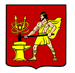 МУНИЦИПАЛЬНОЕ КАЗЕННОЕ УЧРЕЖДЕНИЕ «ДЕПАРТАМЕНТ ПО РАЗВИТИЮ ПРОМЫШЛЕННОСТИ, ИНВЕСТИЦИОННОЙ ПОЛИТИКЕ И РЕКЛАМЕ ГОРОДСКОГО ОКРУГА ЭЛЕКТРОСТАЛЬ МОСКОВСКОЙ ОБЛАСТИ»_____________________________________________________________________________ПРИКАЗ«14» октября 2019г.                                                                                №5О внесении изменений в приказ МКУ «Департамент по развитию промышлености, инвестиционной политике и рекламе» от  04.10.2019 №3 «О проведении открытого аукциона в электронной форме на право заключения договора на установку и эксплуатацию рекламных конструкций на земельном участке, здании или ином недвижимом имуществе, находящемся  в муниципальной  собственности городского округа Электросталь  Московской области, а также земельном участке, государственная собственность на который не разграничена, находящемся на территории городского округа Электросталь Московской области»В соответствии с Федеральными законами Российской Федерации от 13.03.2006 №38-ФЗ «О рекламе», от 06.10.2003 №131-ФЗ «Об общих принципах организации местного самоуправления в Российской Федерации»,  положением «Об  организации и проведении открытого аукциона в электронной форме на право заключения договора на установку и эксплуатацию рекламных конструкций на земельном участке, здании или ином недвижимом имуществе, находящемся  в муниципальной  собственности городского округа Электросталь  Московской области, а также земельном участке, государственная собственность на который не разграничена, находящемся на территории городского округа Электросталь Московской области», утвержденным решением Совета депутатов городского округа Электросталь от  28. 02. 2017 г. №  149/27 (в редакции решения от 29.11.2017 №241/39), положением «О порядке установки и эксплуатации рекламных конструкций на территории  городского округа Электросталь Московской области», утвержденным постановлением Администрации городского округа Электросталь  Московской области от 14.11.2017 №813/11, административным регламентом по предоставлению муниципальной услуги «Выдача разрешений на установку и эксплуатацию рекламных конструкций, аннулирование ранее выданных разрешений», утвержденного постановлением  Администрации городского округа Электросталь  Московской области от 08.05.2018 №382/5,ПРИКАЗЫВАЮ:1. Позицию 7 лота 16 раздела 6   Извещения о проведении открытого аукциона в электронной форме на право заключения договора на установку и эксплуатацию рекламных конструкций на земельном участке, здании или ином недвижимом имуществе, находящемся  в муниципальной  собственности городского округа Электросталь  Московской области, а также земельном участке, государственная собственность на который не разграничена, находящемся на территории городского округа Электросталь Московской области от 07.10.2019, утвержденного приказом МКУ «Департамент по развитию промышлености, инвестиционной политике и рекламе» от  04.10.2019 №3 «О проведении открытого аукциона в электронной форме на право заключения договора на установку и эксплуатацию рекламных конструкций на земельном участке, здании или ином недвижимом имуществе, находящемся  в муниципальной  собственности городского округа Электросталь  Московской области, а также земельном участке, государственная собственность на который не разграничена, находящемся на территории городского округа Электросталь Московской области»,  изложить в следующей редакции:2.  Опубликовать настоящий Приказ на официальном сайте городского округа Электросталь Московской области в информационно-телекоммуникационной сети «Интернет» по адресу: www.electrostal.ru не позднее 14.10.2019. 3. Контроль за исполнением настоящего приказа оставляю за собой.Директор                                                                                                               И.И.Епифанова№ п/пАдрес установки рекламной конструкции в соответствии с утвержденной схемой№ РК в схемеВид РКТип РКРазмер РК (ВхШ)/ площадь (м, кв.м)Размер РК (ВхШ)/ площадь (м, кв.м)Коли
чество сторонТехнологическая характеристикаСобственник или законный владелец имущества, к которому присоединяется РКНачальная (минимальная) цена ЛотаСрок действия договораСуществующие обременения имущества, к которому присоединяется РКВид обременения ( реквизиты и наименование обременения, в чью пользу) Срок обременения, наличие  разрешений на обременение (РК)    7ФАД А-107 120 км+080м (лево) в сторону пос.Новые дома399 СТотдельно стоящаящит3х6362без подсветанеразграниченная90 000,005Право установки и эксплуатации рекламной конструкцииДоговор на установку и эксплуатацию рекламной конструкции договор № 08-10/01 от 27.10.2014 с 28.10.2014 по 27.10.2019Право установки и эксплуатации рекламной конструкции, разрешение на установку №357 с 18.12.2015 по 27.10.2019